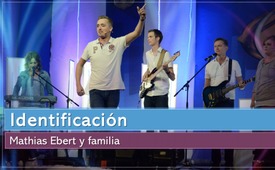 Identificación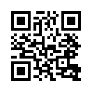 Identificación - Contribución de canciones al 13º AZKIdentificación

Fue un día duro, para su querido marido,
que, a pesar de todo su trabajo y riqueza, 
nunca encontraba la tranquilidad.
Así que la esposa le dice al marido:
 "Ven, siéntate y relájate, 
apaga la cabeza y yo encenderé la televisión."


Él se tira en el sillón, como hace siempre.

La mujer sabe que una cerveza fría con espuma le sentará bien.
Pasa rápidamente el programa de televisión,

"Ahora necesita las noticias 
para poder dormirse.''

Caen bombas 
y la gente corre por la ciudad gritando,
"Ah, Assad está matando gente 
en Siria otra vez.
Pensar si no sería diferente,
Es demasiado difícil para el hombre 
después de su duro día.


Siempre es lo mismo 
con los exaltados de Oriente Medio,
donde a todos los gobernantes les encanta disparar a sus propios ciudadanos.
Ha sido demostrado de que los propios americanos derribaron el World Trade Center..,
pero nadie no quiere saber nada de eso.

Son los EE.UU., la OTAN y nuestra UE,
les gusta jugar a la vaca ciega 
con los ciudadanos del mundo.
Basta con tomar las deudas de los EE.UU.,
15 billones de dólares clamando por dinero a través del petróleo, el oro y el gas.


Así es como se crea el terror,
 como en Siria, Libia e Irán,
tomando el derecho de hacerlo, 
disfrazado de héroe y salvador.
El lobo con piel de cordero, 
que roba al país y lo destruye,
sale impune porque aparentemente es el dueño del mundo.

"Oh, cariño, cambia de canal, 
es demasiado para mí,
No podemos cambiar nada de todos modos 
y sólo nos está hundiendo".
El hombre cambia obedientemente de canal, 
el mundo de los animales sigue su curso,
mientras se emborracha junto 
a su cansada esposa.

¿Cómo se puede vivir así, 
cómo se puede ignorar el hecho
de que en todo el mundo
ocurren cosas tan demenciales?
¿Cómo puede helarse el corazón 
ante semejantes cosas?
Por favor, permítete identificarte 
con el sufrimiento de los demás ....

Yo soy aquel, cuyo pueblo 
fue víctima de una bomba.
A veces soy alemán, a veces sirio, 
a veces griego o kurdo.
Siempre soy el que 
está mucho peor que yo.
Te deseo la misma identificación con ellos.

Sé el niño a merced de los duros cócteles venenosos de las vacunas,
Sé el opositor al móvil del que despotrican los medios de comunicación.
Sé el luchador por la verdad 
al que le han quitado la credibilidad,
sé el desenmascarador de conspiraciones 
en medio de la manía conspirativa.

¿Qué nos muestran los medios 
de comunicación como ZDF & WDR?
"El terror del Islam amenaza cada vez más a Occidente."
Que el musulmán enseña 
"ama al prójimo como a ti mismo",
Por desgracia, nuestros medios de propaganda no informan de eso.

Les gusta mostrar a Rusia como un enemigo 
que roba a otros países,
y construir un escudo a su alrededor, 
que también puede ser utilizado para atacar. 
Imagínese si los rusos hicieran eso a los estadounidenses,
Créeme, estaríamos en guerra 
y no tendríamos de qué reírnos.

40.000 al año, robo de niños en la república,
El estado quita los niños a los padres sin razón.

Lleva a las familias al borde de la pura locura,

sabe que ni el mejor abogado puede ayudar a los padres.

¿Qué tipo de relación, 
qué cuenta un ser humano hoy en día?
Siento la sangre hervir en mis venas cada día.

Cuando veo que,
 cómo los altos señores llenos de burla
controlan y destruyen a la humanidad 
como si fueran Dios.

Rebobina de nuevo, 
a la mujer y su marido,
que no hace mucho pensaba 
que no podía hacer la diferencia.
Llega a casa, 
primero besa cariñosamente a su mujer,
antes de ver juntos las noticias.


"El mundo entero 
se beneficia del libre comercio",
a lo que su mujer se apresura a investigar.
Oh no, eso no es posible, 
el TTIP es totalmente peligroso,
¿Por qué nuestros medios establecidos 
no son honestos?

Ahora el hombre también intuye 
lo que está mal aquí,
Se le está subiendo a la cabeza
 un montón de hechos.
¿Qué podemos hacer, 
qué es lo nuestro aquí
para evitar que esta cosa 
nos traiga sufrimiento y pobreza?

Rápidamente anotado, 
escrito de forma breve,
cuáles son los hechos 
y dónde mienten los medios de comunicación.
Información en Kla.tv y en todos los canales, 
Masa crítica: la balanza se inclina. 

Yo soy aquel cuyo pueblo 
fue víctima de una bomba,
A veces soy alemán, a veces sirio, 
a veces griego o kurdo.
Siempre soy el que está mucho peor que yo,
te deseo la misma identificación con ellos.


Sé el niño a merced de los duros cócteles envenenados al vacunarse,
Sé el opositor al móvil del que despotrican los medios de comunicación.
Sé el luchador por la verdad 
al que privaron de su credibilidad,
sé el desacreditador de conspiraciones en medio de la manía conspirativa.



Aí es como se moverán las cosas, 
quiero motivarte
que enfrentemos juntos el sufrimiento aquí.
Porque así surge en nosotros 
un poder mucho mayor
que del que aún se sienta 
en la palanca del poder en la tierra.


No quiero volver a oír: 
"No podemos hacer nada de todos modos",
Debemos luchar hasta que las obras 
del mal descansen eternamente..,
hasta que los ladrones de niños 
estén tras las rejas suecas,
y los traficantes de guerra 
suden por el perdón.

Veremos como los dormilones 
del pueblo se despiertarán
y vuelvan a hacer suyos 
los problemas de los demás.
Sí, veremos cómo los periodistas 
darán cuenta
por todas las mentiras malvadas 
que han traído aquí a la tierra.

Pero para ver que todo sucede de verdad,
es importante identificarse con los que estuvieron allí
con los que estuvieron allí y que hoy están atormentados,
porque lo que haces hoy  porque lo que haces hoy  

Tú eres el cambio que 
hace posible el mañana.
Tú eres ahora la razón 
por la que mañana el sol todavía sonríe.
Te han despertado de un sueño 
que existe en todo el mundo,
y puedes ver dónde importa hacer 
que funcione de nuevo.

Somos la esperanza para los niños 
que son demasiado débiles por sí mismos.
Hacemos que la gente vuelva a ver, 
porque muchos siguen ciegos.
Llevamos luz y amor a la gente
y les animamos a pensar,
Juzgar a todos los que llevan 
al mundo al desastre.de EbertsKla.TV – Las otras noticias ... libre – independiente – no censurada ...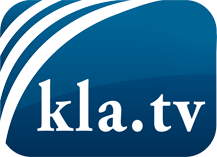 lo que los medios de comunicación no deberían omitir ...poco escuchado – del pueblo para el pueblo ...cada viernes emisiones a las 19:45 horas en www.kla.tv/es¡Vale la pena seguir adelante!Para obtener una suscripción gratuita con noticias mensuales
por correo electrónico, suscríbase a: www.kla.tv/abo-esAviso de seguridad:Lamentablemente, las voces discrepantes siguen siendo censuradas y reprimidas. Mientras no informemos según los intereses e ideologías de la prensa del sistema, debemos esperar siempre que se busquen pretextos para bloquear o perjudicar a Kla.TV.Por lo tanto, ¡conéctese hoy con independencia de Internet!
Haga clic aquí: www.kla.tv/vernetzung&lang=esLicencia:    Licencia Creative Commons con atribución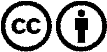 ¡Se desea la distribución y reprocesamiento con atribución! Sin embargo, el material no puede presentarse fuera de contexto.
Con las instituciones financiadas con dinero público está prohibido el uso sin consulta.Las infracciones pueden ser perseguidas.